Wren’s Class Home-School Communication Sheet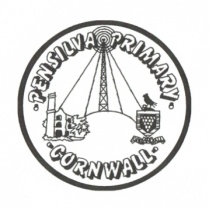 Week beginning 22nd MarchSchool dinner week 3This week’s diaryThis week’s diaryHello Wrens- it is so lovely to have you all back in class and to see you all settling in so nicely. We know it must seem very strange all being back in school after so long at home and we have been so impressed by how well everyone has come back ready to learn.This week we did Song Fest and the children had so much fun joining in with the songs, listening to the live orchestra and having a dance. Well done Wrens. We have an exciting competition taking place next week: The PSA would like you to make something out of an egg box – it can be anything you like. Please take a photo of your creation and send it to Pensilvapsa@yahoo.com by Friday 26th of March – please include your child’s name and age. There is also an Easter raffle – you can buy the tickets from school and they are 20p each. MondayMiss Thomas Hello Wrens- it is so lovely to have you all back in class and to see you all settling in so nicely. We know it must seem very strange all being back in school after so long at home and we have been so impressed by how well everyone has come back ready to learn.This week we did Song Fest and the children had so much fun joining in with the songs, listening to the live orchestra and having a dance. Well done Wrens. We have an exciting competition taking place next week: The PSA would like you to make something out of an egg box – it can be anything you like. Please take a photo of your creation and send it to Pensilvapsa@yahoo.com by Friday 26th of March – please include your child’s name and age. There is also an Easter raffle – you can buy the tickets from school and they are 20p each. TuesdayMiss Thomas Hello Wrens- it is so lovely to have you all back in class and to see you all settling in so nicely. We know it must seem very strange all being back in school after so long at home and we have been so impressed by how well everyone has come back ready to learn.This week we did Song Fest and the children had so much fun joining in with the songs, listening to the live orchestra and having a dance. Well done Wrens. We have an exciting competition taking place next week: The PSA would like you to make something out of an egg box – it can be anything you like. Please take a photo of your creation and send it to Pensilvapsa@yahoo.com by Friday 26th of March – please include your child’s name and age. There is also an Easter raffle – you can buy the tickets from school and they are 20p each. Wednesday Miss KingMrs McDowell & PE with Mr Jones PM Hello Wrens- it is so lovely to have you all back in class and to see you all settling in so nicely. We know it must seem very strange all being back in school after so long at home and we have been so impressed by how well everyone has come back ready to learn.This week we did Song Fest and the children had so much fun joining in with the songs, listening to the live orchestra and having a dance. Well done Wrens. We have an exciting competition taking place next week: The PSA would like you to make something out of an egg box – it can be anything you like. Please take a photo of your creation and send it to Pensilvapsa@yahoo.com by Friday 26th of March – please include your child’s name and age. There is also an Easter raffle – you can buy the tickets from school and they are 20p each. ThursdayMiss KingHello Wrens- it is so lovely to have you all back in class and to see you all settling in so nicely. We know it must seem very strange all being back in school after so long at home and we have been so impressed by how well everyone has come back ready to learn.This week we did Song Fest and the children had so much fun joining in with the songs, listening to the live orchestra and having a dance. Well done Wrens. We have an exciting competition taking place next week: The PSA would like you to make something out of an egg box – it can be anything you like. Please take a photo of your creation and send it to Pensilvapsa@yahoo.com by Friday 26th of March – please include your child’s name and age. There is also an Easter raffle – you can buy the tickets from school and they are 20p each. FridayMiss KingUpcoming dates: Thursday 1st April – Last day of term – No school on Friday. Monday 19th April – first day of the summer term. Other information Please feel free to send us an email if you have any questions or concerns: Jthomas@pensilva.cornwall.sch.uk lking@pensilva.cornwall.sch.uk  Do not forget the school website; http://pensilva.eschools.co.uk/website for information on school events, policies and newsletters or our Facebook page; Pensilva Primary School for updates. Other information Please feel free to send us an email if you have any questions or concerns: Jthomas@pensilva.cornwall.sch.uk lking@pensilva.cornwall.sch.uk  Do not forget the school website; http://pensilva.eschools.co.uk/website for information on school events, policies and newsletters or our Facebook page; Pensilva Primary School for updates. Other information Please feel free to send us an email if you have any questions or concerns: Jthomas@pensilva.cornwall.sch.uk lking@pensilva.cornwall.sch.uk  Do not forget the school website; http://pensilva.eschools.co.uk/website for information on school events, policies and newsletters or our Facebook page; Pensilva Primary School for updates. 